FEMMES MAIN DANS LA MAIN POUR LE DEVELOPPEMENT INTEGRAL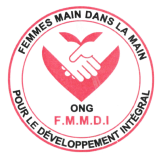                                                     ONG « F.M.M.D.I. »280, Av. Bena Dibele, Q/Malandji, Localité Biancky, C/Kananga, Kasaï CentralRépublique Démocratique Du Congo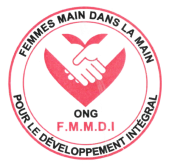 E-mail: ongfmmdi@gmail.comTél : +243 977367571/ +243 810350586Communication de Madame Nathalie Kambala Luse Directrice pays de l’ONG Femmes main dans la main pour le Développement intégral, FMMDI à l’occasion du 66è Congrès annuel de l’Union internationale des Avocats, UIA de Dakar au Sénégal.Distingués invités, en vos titres et qualités respectifs  Auguste AssembléeC’est un plaisir pour moi de prendre la parole du haut de cette tribune à l’occasion du 66è congrès annuel de l’Union internationale des Avocats, U.I.A dont les travaux se tiennent ici à Dakar au Sénégal. Mais avant toute chose, permettez- moi de m’acquitter d’un agréable devoir celui de remercier de vive voix et d’exprimer mes sentiments de profonde gratitude envers les organisateurs pour m’avoir associée à cet évènement continental afin d’apporter ma contribution à échange d’expériences des combats menés au profit du bien-être de nos communautés. S’agissant du Kasaï central ma province, sachez qu’elle fait partie de la région du Kasaï composée des provinces du Kasaï, Kasaï Oriental, Lomami et Sankuru dominées par  un contexte humanitaire dominé par la persistance de conflits intercommunautaires  liés à la gestion du pouvoir coutumier et foncier, l’insécurité alimentaire récurrente,  la malnutrition chronique et surtout par  l’accroissance des cas de violence basée sur le genre (VBG).Entre 2016 et 2017, un conflit armé a éclaté dans cette partie du pays entre la Milice du Chef coutumiers Kamuina Nsapu de triste mémoire et les forces de sécurité. Ces atrocités ont entrainé les déplacements massifs de centaines de milliers de personnes pour sauver leur vie.  Dans ces mouvements, les femmes et les filles ont payé le lourd tribut puis qu’elles ont été exposées aux violences sexuelles et celles basées sur le genre aux conséquences incalculables :  Le kidnapping, les maladies sexuellement transmissibles, les mariage forcés, le rejet par la communauté, le divorce, la pauvreté, le chômage. D’autres femmes ont été amenées à des destinations inconnues et leurs familles ont du mal à les retrouver. Certains villages ont complétement disparu de la carte de la RDC après avoir été incendiés et vidés des leurs habitantsActions menées Face à cette situation, FMMDI a entrepris une série des activités lesquelles ont eu un impact positif sur les victimes et les autres membres de communautés. Il s’agit de : La prise en charge médicale, psychosociale, l’accompagnement juridique et judiciaires, la réinsertion socio-économique et scolaire. Et face aux pesanteurs culturelles, nous avons obtenu l’l’implication dans cette lutte des autorités coutumières qui ont signé un acte d’engagement en faveur de la suppression des amendes infligées aux femmes victimes de viol ; Cette initiative a favorisé la réunification des centaines familles séparées lors de ce conflit barbare.  Cela lui a valu le prix international d’innovation 2022 décerné par le Haut-commissariat des Nations-Unies pour les réfugiés HCR. Je profite de l’occasion pour lui exprimer encore une fois , au nom de ma structure , toute ma gratitude pour cette récompense méritée. En vue de renforcer la lutte contre l’impunité des violences sexuelles et celles basées sur le genre, FMMDI a contribué à l’amélioration du cadre légal en initiant une série d’édit grâce au partenariat avec l’Assemblée provinciale du Kasai central. Il s’agit notamment de l’édit portant interdiction des coutumes avilissantes à l’egard des femmes, de l’édit portant modalités de rescolarisation des enfants issus  de viol et  de l’ édit portant modalité d’ accès des femmes aux terres . Je profite de cette circonstance pour remercier le Gouvernement de mon pays, la RDC et ses partenaires étrangers qui ne cessent de  d’ accompagner  FMMDI dans ce combat.Et par conséquent, FMMDI s’est engagée à étendre sa lutte et partager  cette  expérience avec toutes les provinces de la RDC et  avec certains pays  d’  Afrique puisque malgré les conflits et  toutes conséquences qu’ elles entrainent   sur les femmes et les filles  , une attention particulière doit être accordée à leur sort,  elles ont droit à la vie . Voilà pourquoi ,  j’ interpelle  les  dirigeants africains  afin de bannir la guerre et d’initier les projets de développement en faveur de leurs communautés. Ce continent en a marre avec toutes ces guerres interminables. L’Afrique doit se réveiller et s’unir autour des intérêts communs porteurs d’espoir pour les populations cloués dans la misère et le chômage. Ils doivent également mettre en place des politiques qui favorisent l’émergence des femmes et la masculinité positive.Que vive le Congrès annuel de l’UIA Que vive le Sénégal Que vive la RDC Je vous remercie pour votre attention soutenue